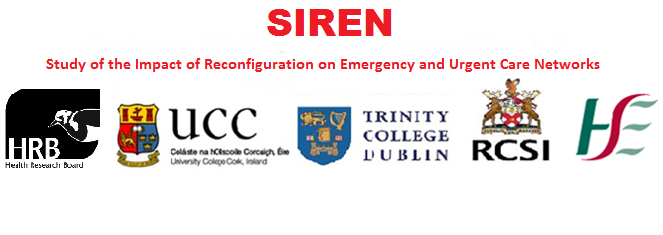 SIREN Dissemination Event‘Urgent and Emergency Care in Ireland:Where are we now and where are we going?’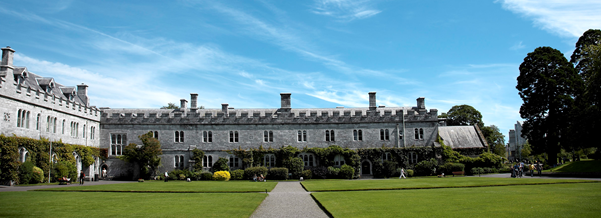 Research & Education Centre Library Scott Building, Midland Regional Hospital, Tullamore, Co OffalyMonday 18th July 201612:30pm – 2:00pmStudy of the Impact of Reconfiguration on Emergency and Urgent Care Networks (SIREN)Event summary:This is a dissemination event for the Study of the Impact of Reconfiguration on Emergency and urgent care Networks (SIREN). The aim of this event is to disseminate the main findings from our research at both regional and county level and to hear the views expressed by the key stakeholders. Stakeholders include patients, clinicians and service providers.Agenda:12:00 to 12:30	 –    Tea, coffee and sandwiches on arrival12:30 to 13:15	 –    Welcome address, introduction to SIREN and presentation of results13:15 to 13:45	 –    Question and answer session with Professor John Browne13:45 to 14:00	 –    Closing comments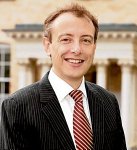 The key speaker at today’s presentation is Professor John Browne, UCC Department of Epidemiology and Public Health. Professor Browne is the Principal Investigator for the Health Research Board funded research programme entitled Study of the Impact of Reconfiguration on Emergency and Urgent Care Networks (SIREN).Professor John Browne is a health services researcher with a professional background in health psychology and psychometrics. After completing his doctorate at Trinity College Dublin he worked at the Health Services Research Unit of the London School of Hygiene and Tropical Medicine (LSHTM) from 1998 to 2008, where he oversaw the development of the NHS Patient Reported Outcome Measures (PROMs) programme.He is currently exploring the value of PROMs as a tool for engineering quality improvement in a variety of clinical areas including breast cancer surgery and joint replacement.Professor Browne joined the Department of Epidemiology and Public Health at University College Cork in January 2009 and now holds an Honorary Professor position at LSHTM.He has authored more than 100 publications including a co-authored text book (with Professor Judith Green of LSHTM), the 2003 NICE Head Injury Guidelines and 80 peer reviewed articles. His current H-index (January 2016) is 36.If you wish to make any enquiries about SIREN, please contact Claire Collins, SIREN Research Assistant.Email: claire.collins@ucc.ie	Phone: +353-21-4205516